                                                                                        Bydgoszcz,24.06.2024r.UNIWERSYTET KAZIMIERZA WIELKIEGO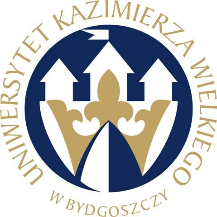 W BYDGOSZCZYul. Chodkiewicza 30, 85 – 064 Bydgoszcz, tel. 052 341 91 00 fax. 052 360 82 06NIP 5542647568   REGON 340057695www.ukw.edu.plOdpowiedzi na pytania do swz           Działając na podstawie ustawy Prawo zamówień publicznych (t.j. Dz.U. z 2022 r. poz. 1710 ze zm.) Zamawiający przekazuje treść pytań i odpowiedzi  w postępowaniu o udzielenie zamówienia publicznego pn:   „Usługa umożliwienia korzystania z wybranych obiektów rekreacyjno-sportowych przez pracowników Uniwersytetu Kazimierza Wielkiego”.I.1. Zwracamy się z prośbą do Zamawiającego o dopuszczenie rozwiązania, w którym liczba obiektów na karty limitowane i nielimitowane jest różna.Odpowiedź: Zamawiający wyraża zgodę na proponowaną zmianę. Jednocześnie Zamawiający zmienia termin składania i otwarcia ofert na 27.06.2024r.Z-ca Kanclerza UKWMgr Mariola Majorkowska